Music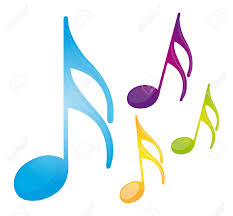 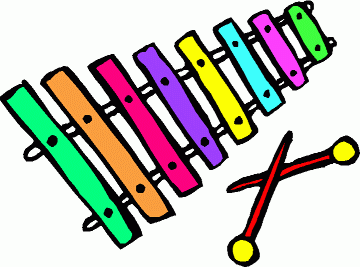 Rainbow Room Weekly Lesson Plans for April 1-5, 2024MondayTuesdayWednesdayThursdayFridayConceptEaster Egg HuntMusic can be made using sting instruments by strumming them.Percussion instruments make music by hitting or patting them. We can use wind instruments to make music with our breathWe can dance to music.Circle Time and StoryWelcome SongsName/Letter Recognition GameBook: Down By The Bay by RaffiBook: Jiggle Wiggle Prance by Sally NollBook: Hand Hand Fingers Thumb by Dr Seuss Book: Shake Your Sillies Out by RaffiBook: Giraffes Can’t Dance by Giles AndreaeDiscovery ActivitiesSensory: Eggs and SandLegosChalk BoardsBristle BlocksStencils with Colored Pencils Peg Number BoardsTable BlocksNuts and BoltsBook MakingGearsDrawing with MarkersArtEaster BasketsWatercolor PaintingDrawing while listening to musicWacky PaintersRibbon DancersMusic Interaction and Group GamesActivity: Easter Egg Hunt on Playground Song: Freeze DanceSong: Dance AroundSong: Icky Sticky Bubble GumSong: Dinosaur March